COMPASS CREATIVE DRAMATICS 2017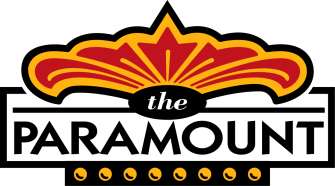 IMPORTANT INFORMATION and REGISTRATIONPlease read this information carefully before completing the Registration Form. ▪ Registration will open on Wednesday, March 22, 2017.▪We recommend that you REGISTER EARLY, as each Residency week has a limited capacity. ▪Participation Fee: $185* per camper. This includes:Week-long Theater Residency (Audition, Rehearsals, Workshops & 2 Performances) 2 Show Tickets (to be used at either show time)Compass Creative Dramatics Show-specific T-shirt *If you are registering 3 or more children, a $15 discount may be applied to registrations of third child and each child thereafter. Need-based scholarships are available. For more information, please contact Cathy von Storch (434-293-1000 / cathyvonstorch@theparamount.net). RESIDENCY WEEK 1: THE WIZARD OF OZ (June 12 – 17, 2017) Monday – Friday, June 12 – 16, 9AM – 3PM – Audition, Rehearsals & WorkshopsSaturday, June 17, 11AM & 2PM – Show times! Cast must be at the theater by 10AM on performance day and may leave after the 2PM performance (after turning in costumes and celebrating at the Cast Party!), around 3:30PM.RESIDENCY WEEK 2: THE JUMPING JACKS AND THE BEANSTALK (June 26 – July 1, 2017)Monday – Friday, June 26 – 30, 9AM – 3PM – Audition, Rehearsals & WorkshopsSaturday, July 1, 11AM & 2PM – Show times! Cast must be at the theater by 10AM on performance day and may leave after the 2PM performance (after turning in costumes and celebrating at the Cast Party!), around 3:30PM.▪May my child register for both Residency weeks? Yes. If your child would like to participate in both weeks, please indicate by checking appropriate box on the Registration Form. You will have an option to list 1st & 2nd choice of Residency weeks on the Registration Form. ▪Confirmation of Registration: Please note that Registration does not guarantee a spot to participate. Those who register prior to residency reaching capacity will receive a confirmation of participation within 2 weeks of The Paramount’s receipt of your Registration Form.  Those who register after residency has reached capacity will be placed on a waiting list and notified. If you have not heard from The Paramount within 2 weeks of submitting your registration, please contact the Box Office at boxoffice@theparamount.net or call 434-979-1333.If your child has requested participation in both weeks, as long as there is space, your child will be placed in his/her 1st choice and automatically placed on a waiting list for the 2nd choice. You will receive notification of participation in a second week upon completion of initial registration period (the week of April 17.)▪Withdrawals/Refunds: Withdrawals must be requested 4 weeks prior to the first day of camp to receive a full refund.  Withdrawals requested less than 2 weeks prior to first day of camp will receive a 50% refund.  ▪Audition: All confirmed registrants will be guaranteed a part in the cast.  Specific roles will be assigned at the audition. This is a no-pressure group audition. No advance preparation is necessary, though a smile and a loud voice never hurt! Participants should be ready to come and have a good time! ▪ Stage Managers: During the audition, up to TWO Stage Managers, ages 10 and older, may be selected to help direct the show during the week as well as take on technical responsibilities at performance time. Please indicate interest in this role on the Registration Form.▪Lunch & Snack: Each camp day includes time for a morning snack break and a lunch break. Cast members will need to pack a healthy lunch, snack and water each day.▪Show Tickets will go on sale in late April: $5.50 (Youth) & $10.50 (Adults). Two show tickets are included with the registration fee.▪DVDs: The Paramount has arranged for a professional videographer to tape the performance. More information and order forms will be available prior to and during Residency week.▪Drop Off/Pick Up: We kindly ask that your children arrive at the theater each day at least 10 - 15 minutes early, so that we are sure to get started on time.  Camp dismissal will be promptly at 3PM. For information about downtown parking and areas for drop off/pick up, please see FAQ’s. ▪QUESTIONS: Please call Cathy von Storch at 434-293-1000 / e-mail:cathyvonstorch@theparamount.net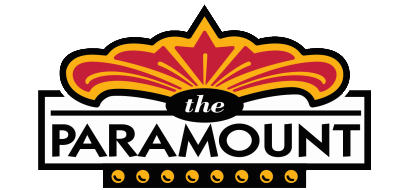 Compass Creative Dramatics Residency REGISTRATION FORM(Please complete one form per child.)Please select Residency for which you are registering your child.  If you are signing up for both weeks, please prioritize with 1st for First Choice and 2nd for Second Choice.  _______ THE WIZARD OF OZ		Residency Week 1 – June 12 – 17, 2017_______THE JUMPING JACKS AND THE BEANSTALKResidency Week 2 – June 26 – July 1, 2017_______ My child is interested in participating in both residencies. (*Please indicate 1st & 2nd choice above).In order to accommodate as many children as possible who would like to participate in the CCD Residency Program, as long as there is space, your child will be placed in his/her 1st choice and automatically placed on a waiting list for 2nd choice. You will receive notification of participation in a second week upon completion of initial registration period (the week of April 17.)Participant Name__________________________________	 		Gender_______ Age___   Birthdate ___________ Rising Grade Level		School __________________________		 Home Address_______________________________________________________________			City_______________________________		   Zip________________Names of Parents or Guardians_________________________________________				Daytime/Work Phone____________________		Cell Phone(s)____________________			E-mail(s)_________________________________________________________________________		Emergency Contact Information (other than parent/guardian listed above):Name______________________________________________________________________Relationship______________________________ Phone______________________________Please select a T-shirt size for your child:      	Youth S		Youth M		Youth L		Adult S			Adult M		Adult L			Adult XLSTAGE MANAGER INFORMATION (for registered cast ages 10 and older) – LIMITED SPACEDuring the audition, up to 2 Stage Managers, ages 10 and older may be selected to help direct the show as well as take on technical responsibilities at performance time.  Please let us know if your child would prefer to take on a Stage Manager role rather than have an acting role in the cast.  _____Yes, my child would prefer to take on a Stage Manager role rather than have an acting role.Photography consent We appreciate your understanding that staff photographers and media may at times photograph or videotape activities at The Paramount Theater. Unless The Paramount is given written notice within seven days of registration, participants upon registration give consent for The Paramount to take still and/or moving images which may include your child during rehearsals and/or performances without advance notice, and to publish such photos, audio, and video in our print, audio, and electronic marketing and public relations efforts, including our website. Said use will be for promotional and educational purposes only and with the understanding that participants (minors) will not be identified by name in association with any image that may include them without the expressed permission of a parent or legal guardian. YES! I have thoroughly read the “Important Information” and consent to all of the above.  I also understand that my child must be able to fully participate in the Residency Week schedule. ______________________________								      (Parent/Guardian signature) 		(Please print name)PAYMENT: Participation Fee is $185 per camper due at the time of Registration. A $15 discount may be applied to registrations of third child and each child thereafter.            	Enclosed is a check made payable to THE PARAMOUNT THEATER 	Please charge my Credit CardCard #								   Exp. Date			Security Code		  Name on card							Billing Zip Code			After completing this form, please choose ONE of the following delivery methods below. Phone and fax reservations are NOT accepted.▪MAIL to The Paramount Theater: 215 East Main Street, Charlottesville, VA 22902 ▪HAND-DELIVER to The Paramount Theater Box Office. (If Box Office is closed, you may slide through mail slot on Box Office door. Please be sure the Registration and payment are in a sealed envelope.)▪SCAN and EMAIL to boxoffice@theparamount.net.If you have not heard from The Paramount within 2 weeks of submitting your registration, please contact the Box Office at boxoffice@theparamount.net or call 434-979-1333.